МИНИСТЕРСТВО СЕЛЬСКОГО ХОЗЯЙСТВА, ПИЩЕВОЙ И ПЕРЕРАБАТЫВАЮЩЕЙ ПРОМЫШЛЕННОСТИ КАМЧАТСКОГО КРАЯПРИКАЗ № 29/109г. Петропавловск-Камчатский			          « 03 » сентября 2018 годаВ целях уточнения отдельных положений приказа Министерства сельского хозяйства, пищевой и перерабатывающей промышленности Камчатского края от 27.01.2014 N 29/14 «Об утверждении Порядка предоставления субсидии на возмещение предприятиям пищевой и перерабатывающей промышленности Камчатского края части затрат на приобретение оборудования и автотранспорта» (далее – Приказ),  в соответствии с экспертным заключением Управления Министерства юстиции Российской Федерации по Камчатскому краю от 11.07.2018 № 41/02-32/3/588ПРИКАЗЫВАЮ:В приложение № 1 к Приказу внести следующие изменения: В пункте 2 части 11 после слов «срока рассмотрения документов», дополнить словами «установленного настоящей частью,»Подпункт «ж» пункта 2 части 11 исключить; В части 12 слова «подписания Соглашения обеими сторонами», заменить на слова «принятия решения о предоставлении субсидии»;  Часть 14 исключить.2. В приложении № 3 к Приказу пункт 3.4 раздела 3 исключить.3. Настоящий приказ вступает в силу через 10 дней после дня его официального опубликования и распространяется на правоотношения возникшие с 01 января 2018 года.И. о. Министра	  В.П. Черныш 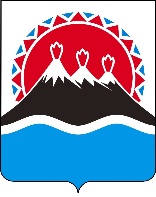 О внесении изменений в Приложение №1 приказа Министерства сельского хозяйства, пищевой и перерабатывающей промышленности Камчатского края от 27.01.2014 N 29/14 "Об утверждении Порядка предоставления субсидии на возмещение предприятиям пищевой и перерабатывающей промышленности Камчатского края части затрат на приобретение оборудования и автотранспорта"